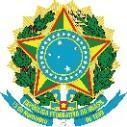 MINISTÉRIO DA EDUCAÇÃO UNIVERSIDADE FEDERAL DO AGRESTE DE PERNAMBUCO CONSELHO DE ENSINO, PESQUISA E EXTENSÃO RESOLUÇÃO CONSEPE Nº XXX, DE XX DE XXXXXXX DE XXXX.Estabelece sobre a criação e implementação da Política de Ensino de Graduação da Universidade Federal do Agreste de Pernambuco - UFAPE.O PRESIDENTE DO CONSELHO DE ENSINO, PESQUISA E EXTENSÃO DA UNIVERSIDADE FEDERAL DO AGRESTE DE PERNAMBUCO - UFAPE, no uso de suas atribuições, conforme Decreto nº xxxxxxx,RESOLVE: CAPÍTULO IDAS PREMISSAS INTRODUTÓRIAS DA POLÍTICA DE ENSINO DE GRADUAÇÃO DA UFAPE Art. 1º A Política de Ensino de Graduação da UFAPE - PEG - é ancorada nos documentos basilares da IES, a saber: Estatuto, Regimento e Plano de Desenvolvimento Institucional (PDI), dentre outros, tendo como indissociável a sua relação com a Política de Extensão e Cultura e Política de Pesquisa, Pós-Graduação e Inovação.Art. 2º A PEG toma como imprescindível o contexto regional que circunda a UFAPE, relacionando-o diretamente com a escolha dos (novos) cursos de graduação, dos gestos didáticos e metodológicos, dentre outros fatores, ou seja, de todos os princípios educacionais.Parágrafo único. O contexto nacional, as inovações tecnológicas, o respeito à diversidade, às práticas inclusivas, à preservação e à manutenção da cultura de povos originários e às constantes (re)configurações econômicas e sociais também são essenciais para a construção de uma Universidade que preza por ética e qualidade em seu fazer educacional.Art. 3º De acordo com o PDI da UFAPE, há a perspectiva gradual de crescimento dos seus cursos de graduação. CAPÍTULO IIDOS OBJETIVOS DA POLÍTICA DE ENSINO DE GRADUAÇÃOArt. 4º O objetivo geral da política de ensino é:I - apresentar os princípios e parâmetros norteadores do fazer educacional no ensino de graduação da UFAPE.Art. 5º Os objetivos específicos da política de ensino são:I - elencar os mecanismos e ações que promovem o ensino e a aprendizagem na graduação da UFAPE;II - descrever os programas acadêmicos voltados para o ensino;III - apresentar as possibilidades de estágio para os cursos de graduação;IV - expor as práticas inclusivas e acessíveis relacionadas ao ensino e aprendizagem;V - descrever as atividades de acompanhamento educacional promovidas junto aos cursos de graduação; VI - relacionar as práticas de (auto)avaliação das atividades de ensino de graduação; VII - apresentar os princípios de formação continuada de professores;VIII - Direcionar a formulação ou reformulação dos Projetos Pedagógicos dos Cursos, em seus aspectos de âmbito pedagógico e curricular; eIX - Direcionar a formulação ou reformulação dos Projetos Pedagógicos dos Cursos no atendimento às demandas dos órgãos nacionais que regem a educação superior.CAPÍTULO IIIDOS PROGRAMAS ACADÊMICOS VOLTADOS PARA O ENSINOArt. 6º Os programas acadêmicos voltados para o pilar institucional do ensino estimulam o desenvolvimento de habilidades e competências que favorecem a iniciação à docência no ensino superior, contribuindo para o progresso contínuo do ensino de graduação durante a formação acadêmica.Art. 7º São sete os programas, a saber:I - Programa de monitoria, Resolução nº 002/2023 - CONSEPE/UFAPE ;II - Programa de Tutoria, Resolução nº 005/2022 - CONSEPE/UFAPE ;III - Programa de Atividades de Vivência Interdisciplinar - PAVI, Resolução nº 008/2022 - CONSEPE UFAPE ;IV - Programa de Educação Tutorial - PET, parceria com a Secretaria de Educação Superior - Sesu / Ministério da Educação - MEC;V - Programa Institucional de Bolsas de Incentivo Acadêmica - BIA, parceria com a Fundação de Amparo à Ciência e Tecnologia do Estado de Pernambuco - FACEPE;VI - Programa Institucional de Bolsa de Iniciação à Docência - PIBID, parceria com a Coordenação de Aperfeiçoamento de Pessoal de Nível Superior - CAPES/MEC; eVII - Programa Residência Pedagógica - RP, parceria com a CAPES/MEC.Parágrafo único. Na UFAPE, de acordo com as configurações educacionais internas e externas, há a possibilidade de criação de novos programas voltados para o ensino.CAPÍTULO IVDOS ESTÁGIOS JUNTO AOS CURSOS DE GRADUAÇÃOArt. 8º O estágio nos cursos de graduação da UFAPE é essencial para a formação do discente, considerado como uma ação educativa vivenciada em ambiente de trabalho, cuja finalidade é o aprendizado de habilidades e competências específicas da atividade profissional.Art. 9º O estágio na UFAPE é gerido pela Resolução 004/2023 - CONSEPE/UFAPE, podendo acontecer de forma obrigatória e não obrigatória.Art. 10. No caso do estágio obrigatório, a depender do orçamento institucional, a UFAPE dispõe de possibilidade de ajuda de custo para discentes que atenderem aos requisitos dispostos em resolução.Art. 11. No intuito de dar celeridade à formação de discentes que possuem experiências no campo profissional da área do curso, a IES faz uso da Resolução 009/2023 - CONSEPE/UFAPE, que possibilita o aproveitamento de atividades laborais para fins de dispensa de carga horária prática, parcial ou total, do(s) componente(s) curricular(es) de estágio obrigatório dos cursos de graduação.Parágrafo único. O aproveitamento de atividades laborais, como descrito no Art. 11, fica condicionado à implementação de tal prática junto ao PPC.Art. 12. Os cursos de graduação podem implementar em seus PPC a possibilidade de equiparação de atividade de monitoria, extensão e iniciação científica para dispensa de carga horária prática de estágio obrigatório, Resolução 004/2023 - CONSEPE/UFAPE.CAPÍTULO VDAS PRÁTICAS INCLUSIVAS E ACESSÍVEIS RELACIONADAS AO ENSINO E APRENDIZAGEM NOS CURSOS DE GRADUAÇÃOArt. 13. A UFAPE atende ao disposto na Lei 10.639/2023, dispondo nos cursos de licenciatura do componente curricular “Educação das relações étnico-raciais”, que trata do “ensino da história e cultura afro-brasileira e africana”.Parágrafo único. Considerar os saberes de povos ancestrais é imprescindível, sobretudo no contexto da UFAPE, rodeada de comunidades quilombolas e indígenas.Art. 14. A temática da diversidade de gênero, presente em nossas discussões, planejamento e  ações ganha destaque na ampliação e desenvolvimento das políticas de ensino.Art. 15. As demandas de acessibilidade são articuladas com a Secretaria de Acessibilidade - SECAC, que dispõe de sua política, Resolução XXX/2024 - CONSEPE/UFAPE, no que diz respeito à tecnologias assistidas, recursos humanos e espaços para atendimentos específicos.Art. 16. A UFAPE, atendendo ao artigo terceiro do Decreto nº 5.626/2005, institui a Libras como componente curricular obrigatório nos cursos de formação de professores para o exercício do magistério. Parágrafo único. O componente curricular de Libras também está presente, como optativo, nos bacharelados da UFAPE. CAPÍTULO VIDO ACOMPANHAMENTO PEDAGÓGICO AOS DISCENTESArt. 17. O acompanhamento dos discentes visa oferecer suporte e subsídios que garantam condições de permanência e de um melhor rendimento em seu percurso formativo na universidade, atuando de forma preventiva para a redução das taxas de retenção e de evasão no ensino superior e, consequentemente, aumento da taxa de sucesso dos cursos de graduação. Parágrafo único. O acompanhamento envolve vários setores e ocorre mediante um conjunto amplo de ações, tais como:I - acompanhamento pedagógico;II - suporte psicológico;III - auxílio financeiro;IV - bolsas em programas de ensino, pesquisa, extensão, inovação e empreendedorismo;V - serviços de acessibilidade; VI - mobilidade acadêmica, Resolução 010/2023 - CONSEPE/UFAPE; eVII - internacionalização.Art. 18. O acompanhamento pedagógico, especificamente, busca planejar e implementar ações de acolhimento, de orientação para os estudos e de ampliação da formação para além das áreas específicas. Parágrafo único. Esse acompanhamento é direcionado aos discentes ingressantes e aqueles já regularmente matriculados nos cursos de graduação.Art. 19. O acompanhamento aos discentes ingressantes ocorre mediante Atividades de Acolhimento e Integração - AAI - e Cursos de Ambientação Acadêmica - CAA.Art. 20. As atividades de acolhimento e integração destinam-se a acolher e integrar os ingressantes por meio da oferta de atividades lúdicas, esportivas e pedagógicas.Art. 21. O CAA tem como objetivo introduzir o ingressante ao contexto acadêmico, de modo que ele possa se sentir pertencente a universidade, conhecendo não só a infraestrutura disponibilizada, mas também os serviços e programas destinados aos discentes.Art. 22. No CAA também são ofertados minicursos e oficinas para nivelamento de conhecimentos e para a imersão nas práticas de letramento acadêmico.Parágrafo único. O CAA e as AAI são realizadas no início de cada semestre letivo, em período definido no Calendário Acadêmico.Art. 23. O acompanhamento aos discentes em processo de formação inclui:I - Atendimento Pedagógico Individualizado;II - Atividades Acadêmicas Integradas Discentes – AAID; eIII - Monitoramento do Progresso Acadêmico, por meio da Comissão de Orientação e Acompanhamento Acadêmico - COAA.Art. 24. O Atendimento Pedagógico Individualizado busca oferecer orientação individual para os discentes, garantindo-lhes o direito à escuta, com o objetivo de auxiliá-los a planejar melhor a sua trajetória de formação acadêmica, a administrar seu tempo de estudo e a obter melhores rendimentos acadêmicos.Art. 25. As AAID destinam-se a uma abordagem transversal de temas contemporâneos e relevantes, visando a ampliação da formação dos discentes para além da sua área de formação específica.Art. 26. O Monitoramento do Progresso Acadêmico permite diagnosticar precocemente discentes com baixo rendimento acadêmico, de modo a intervir, por meio de ações pedagógicas sistemáticas, minimizando os riscos de evasão e retenção.CAPÍTULO VIIDO ACOMPANHAMENTO DOS EGRESSOSArt. 27. O acompanhamento de Egressos da UFAPE é realizado para o estabelecimento de mecanismos de autoavaliação da Instituição quanto à formação desses profissionais, consolidando sua relação com a sociedade.Art. 28. O acompanhamento dos egressos está alicerçado nas políticas de atendimento aos estudantes do Sistema Nacional de Avaliação do Ensino Superior - SINAES, instituído pela Lei 10.861, de 14 de abril de 2004, e coordenado pela Comissão Nacional de Avaliação da Educação Superior - CONAES, que destaca a inserção profissional do egresso e sua participação na vida da instituição.Parágrafo único. O aluno é considerado egresso desde a conclusão do primeiro curso de graduação da UFAPE, ainda que esteja matriculado em outro curso ou programa na universidade.Art. 29. São princípios norteadores do acompanhamento de egressos:I - a universalidade no acesso aos programas e projetos desenvolvidos e serviços ofertados no âmbito da UFAPE;II - a valorização da produção intelectual e técnica dos profissionais formados pela UFAPE;III - o desenvolvimento de ações, programas e projetos, desenvolvidos no âmbito da UFAPE, dedicados ao relacionamento contínuo com egressos; IV - a intercomunicação contínua das ações direcionadas aos egressos desenvolvidas no âmbito da UFAPE; eV - a equidade na garantia do cumprimento da função social da UFAPE, por meio do diálogo, promoção, intercâmbio e acompanhamento dos seus egressos.Art. 30. O acompanhamento sistemático dos egressos busca o fortalecimento das relações entre a universidade e seus egressos e subsídios para a avaliação institucional continuada, com vistas ao constante aprimoramento das ações e serviços da Instituição. Parágrafo único. As contribuições oriundas da experiência acadêmica do egresso podem possibilitar a identificação das exigências da sociedade, do mercado de trabalho e os consequentes ajustes nas propostas político-pedagógicas dos cursos ofertados na UFAPE, em favor de melhor qualificação e formação acadêmica.Art. 31. Constituem objetivos desse acompanhamento: I - institucionalizar programas e ações de acompanhamento e relacionamento de egressos, visando à constituição de uma rede de trocas e benefícios mútuos entre estes e a Instituição;II - dar subsídio aos indicadores da avaliação institucional continuada; III - subsidiar a adequação curricular dos cursos às necessidades do desenvolvimento de competências e habilidades, tomando como referência as diretrizes nacionais para os cursos superiores e as necessidades da sociedade; IV - incentivar a participação dos egressos nas diferentes atividades promovidas pela UFAPE como público e como colaboradores; V - estimular a educação continuada de egressos; eVI - construir e manter atualizado um banco de dados com informações que possibilitem manter com o egresso uma comunicação permanente e estreito vínculo institucional. Art. 32. As ações de operacionalização desse acompanhamento ocorrem através da institucionalização de programas e projetos que deverão assegurar: I - levantamento do perfil do egresso, através de sua identificação e mapeamento; II - estabelecimento de um canal permanente e dinâmico de interlocução entre a comunidade de egressos e a Universidade; III - atualização acadêmica e oferta de cursos, seminários e palestras direcionadas à complementação profissional do egresso e sua colocação no mercado de trabalho;IV - integração do egresso à comunidade acadêmica, através da participação em eventos promovidos pela UFAPE; V - participação de egressos em atividades extensionistas, como palestrante/conferencista em eventos acadêmicos e científicos e como colaborador em atividades de responsabilidade social; VI - coleta de dados, através de ferramenta própria, para construção de indicadores que irão subsidiar a avaliação institucional; VII - apoio às coordenações de cursos de graduação no desenvolvimento de ações direcionadas aos egressos; VIII - incentivo à mobilização e organização social dos egressos; IX - promoção do reconhecimento e divulgação dos egressos de destaque; eX - apoio em questões de mercado de trabalho e empregabilidade, divulgando possibilidades e eventuais ofertas de emprego.CAPÍTULO VIIIDOS PROCESSOS DE (AUTO)AVALIAÇÃO Art. 33. Os processos avaliativos na UFAPE são propostos de maneira contínua, de acordo com a sua natureza, a saber:I - autoavaliação institucional por meio da Comissão Própria de Avaliação - CPA, Resolução 008/2023 - CONSUNI/UFAPE.II - a avaliação discente é realizada em meio ao desenvolvimento dos componentes curriculares;III - a avaliação docente é realizada pelos discentes ao término dos componentes curriculares;IV - a autoavaliação docente é realizada pelos professores ao término do ano letivo;V - os programas acadêmicos são avaliados por discentes, docentes e técnicos ao término de suas participações junto aos programas; VI - o estágio é avaliado pelos discentes ao término da atividade; eVII - os cursos de graduação têm sua avaliação por meio do Exame Nacional de Desempenho dos Estudante - ENADE, o qual recebe destaque em nossa política de ensino.CAPÍTULO IXDA FORMAÇÃO CONTINUADA DOS PROFESSORES DA UFAPEArt. 34. A formação continuada da UFAPE ocorre por meio de ações relacionadas em três eixos, a saber:I - didático pedagógico, com ações voltadas para formação continuada de docentes, fomentando o debate de métodos e técnicas de ensino e aprendizagem, inovação e aplicabilidade de propostas educacionais nas mais diversas áreas; II - relacionamentos interpessoais, entendendo a prática de formação docente como uma ação permeada pelas relações docente-discente, docente-docente, docente-técnico-discente; eIII - formação continuada e autocuidado, compreendendo que o olhar da instituição para o docente deve se voltar para o modo como este se observa e se valoriza. Art. 35. A UFAPE, como parte inicial da sua política de formação continuada institucional de professores, oferta o Curso de Formação Didático-Pedagógica  - CFDP, de caráter obrigatório,  para docentes recém-ingressos em cursos de graduação, licenciatura e bacharelado, desta IES.CAPÍTULO XDOS PROJETOS PEDAGÓGICOS DOS CURSOS DE GRADUAÇÃO DA UFAPEArt. 36. Os Projetos Pedagógicos de Curso visam apresentar à comunidade acadêmica, de maneira específica, e à sociedade em geral, a organização, suas características, assim como as escolhas realizadas para o percurso formativo dos discentes que constituem a UFAPE.Parágrafo único. Os Projetos Pedagógicos de Curso são reformulados seguindo modelo institucional próprio.Art. 37. Os Projetos Pedagógicos de Curso atendem à Legislação vigente tanto em âmbito nacional, a partir dos direcionamentos do Ministério da Educação, no que concerne às Leis, Decretos, Normativas e Resoluções, quanto institucionalmente a partir de suas normativas, visando um processo formativo consistente e de qualidade para seus discentes;Art. 38. Os Projetos Pedagógicos de Curso são revisitados ou reformulados periodicamente com base na autoavaliação dos cursos ou quando em cumprimento das legislações nacionais, tendo como finalidade:I - melhorar a qualidade do curso;II - atender a legislação vigente tanto nacional quanto local; eIII - consolidar e atualizar o curso.CAPÍTULO XIDAS DISPOSIÇÕES FINAISArt. 39. Os casos omissos e excepcionais serão apreciados pela Pró-Reitoria de Ensino e Graduação - PREG.APROVADA NA Xª(XXXXX) REUNIÃO ORDINÁRIA DO CONSELHO DE ENSINO, PESQUISA E EXTENSÃO PRO TEMPORE, REALIZADA NO DIA XX DE XXXXX DE 2024.Garanhuns-PE, XX de XXXXXXX de 2024.Prof. Dr. Airon Aparecido Silva de MeloPRESIDENTE